§2007.  Income withholding order1.  Instructions for employer.   When restitution is required of an offender who will not be commencing service of a period of institutional confinement, who does not receive a sentence that includes a period of probation and who is employed, the court shall, at the time of ordering restitution, enter a separate order for income withholding.  When restitution is required of an offender who receives a sentence that includes a period of probation and who is employed, upon application of the offender's probation officer, the court shall enter a separate order for income withholding.  The withholding order must direct the employer to deduct from all income due and payable to the offender an amount determined pursuant to section 2006 to meet the offender's restitution obligation.  The withholding order must include an instruction to the employer that upon receipt of a copy of the withholding order the employer shall:A.  Immediately begin to withhold the offender's income when the offender is usually paid;  [PL 2019, c. 113, Pt. A, §2 (NEW).]B.  Send each amount withheld to the agency to which restitution has been ordered to be paid at the address set forth in the order within 7 business days of the withholding; and  [PL 2019, c. 113, Pt. A, §2 (NEW).]C.  Identify each amount sent to the agency by indicating the court's docket number.  [PL 2019, c. 113, Pt. A, §2 (NEW).][PL 2019, c. 113, Pt. A, §2 (NEW).]2.  Term of order.   The income withholding order is effective as long as the order for restitution upon which it is based is effective, including after a defendant is no longer in the custody or under the supervision of the Department of Corrections and has not paid the restitution in full as described in section 2011, or until further order of the court.[PL 2019, c. 113, Pt. A, §2 (NEW).]SECTION HISTORYPL 2019, c. 113, Pt. A, §2 (NEW). The State of Maine claims a copyright in its codified statutes. If you intend to republish this material, we require that you include the following disclaimer in your publication:All copyrights and other rights to statutory text are reserved by the State of Maine. The text included in this publication reflects changes made through the First Regular and First Special Session of the 131st Maine Legislature and is current through November 1. 2023
                    . The text is subject to change without notice. It is a version that has not been officially certified by the Secretary of State. Refer to the Maine Revised Statutes Annotated and supplements for certified text.
                The Office of the Revisor of Statutes also requests that you send us one copy of any statutory publication you may produce. Our goal is not to restrict publishing activity, but to keep track of who is publishing what, to identify any needless duplication and to preserve the State's copyright rights.PLEASE NOTE: The Revisor's Office cannot perform research for or provide legal advice or interpretation of Maine law to the public. If you need legal assistance, please contact a qualified attorney.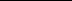 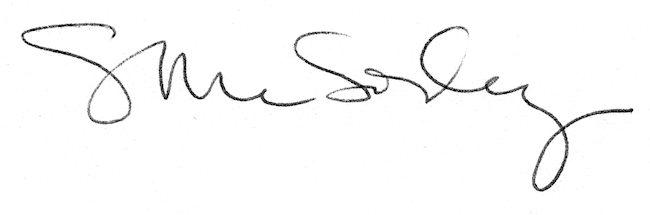 